Les actions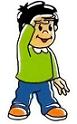 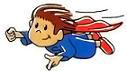 Chanter- Manger -Dormir  -Marcher – Pleurer- Rire Danser -Cuisiner  -Courir  -Parler –Laver- Entrer -Crier Regarder- Faire- Sauter - Ecouter -Ouvrir- Fermer- Dessiner- Boire –Jouer- Doucher- Colorier –Habiller-Nager – Voler – téléphonerC T R E R R Q R S W Z B V V P T F R R R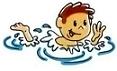 U U R E E D E Q Z R E H C U O D I E R ER I I R L D A B O I R E G L S R U L E TR E T S R L O N Z W X V K H U O Q U G UC N I A I U I Q S M V N E O J Y K Y A AE L G R V N P B M E S R C X N X E O N SJ E W R O L E X A A R Q Q R I M R O D RR A I V E L D R P H N X F Z R G S R F EY R U U D X O Y R R C G G K E D K P R MN F R X F P O C E Q Y I E C L Z C G I RO E A Z E D S E N R U S U R R N K Q L ER V T I Q E N M O E L D V I A B H R X FV R V U R M Z Y H N M S M C P R C P Z VR E I R C E R E P I Y N C T K N E C D JK K I L P E A C E S L U W M L A Q L R JO G S A T T Q O L S U J L A V E R Z O FS A G N A I B U E E F M W W L Z S I C VB W A Y C U W T T D M A R C H E R U N AX H R D M S X E K Y Q F M B T Y P Y J MC Y J A A G C R F L C L X P G B U T K C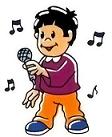 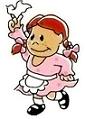 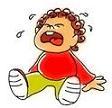 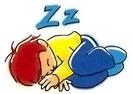 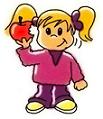 SolutionC + R E + R + R + + + + + + + + + R R R + U R E E D E + + R E H C U O D I E R E R I I R L D A B O I R E + + + R U + E T R E T S R L O N + + + + + + U O + + G U + N I A I U I + S + + + + O J + + + A A E + G R V N P B M E + + C + + + + + N S + E + R O L E + A A R + + R I M R O D R R + I + E L + R + H N + + + R + + + + E + R + U + + O + R + + G + + E + + + + M + F R + + + + C E + + + E + L + + + + R + E A + + + + + N R + + + R R + + + + E R + + I + + + + O E + + + + A + + + + F + + + + R + + + H N + + + + P R + + + + R E I R C E R E P I + + + + + + E + + + + + + + + E + C E S + + + + + + + L + + + + + + T + + O L S + + L A V E R + O + + + + N + + + U E E + + + + + + + + + V + + A + + + + T T D M A R C H E R + + + + H + + + + + E + + + + + + + + + + + + C + + + + + + R + + + + + + + + + + + + (Direction,haut,bas,) BOIRE(8,3,E)CHANTER(1,20,NE)COLORIER(8,10,NW)COURIR(13,6,NE)CRIER(5,14,W)CUISINER(1,1,SE)DANSER(6,2,SE)DESSINER(10,18,N)DORMIR(19,7,W)DOUCHER(16,2,W)ECOUTER(8,14,S)ENTRER(1,6,NE)FAIRE(2,10,SE)FERMER(20,12,N)HABILLER(10,8,NW)JOUER(15,5,NE)LAVER(13,16,E)MANGER(9,6,SE)MARCHER(11,18,E)NAGER(19,6,N)OUVRIR(7,4,SW)PARLER(15,13,N)PLEURER(7,6,SW)REGARDER(1,8,NE)RIRE(1,4,NE)SAUTER(20,6,N)TELEPHONER(9,18,N)VOLER(20,17,NW)